附件1：四川信息职业技术学院2021年形体训练室地板改造项目改造面积、PVC地胶参数及施工流程及清单一、四川信息职业技术学院形体训练室面积320㎡三、PVC弹性地板施工流程1、拆除原有木地板、踢脚线条及清运2、清理地面，补平凹凸地方3、界面剂滚涂4、自流平对地面进行找平，消泡—1到2天后对地面打磨5、主材进场，预铺6、满胶进行安装，焊线7、踢脚线验收二、PVC地胶参数二、PVC地胶参数二、PVC地胶参数产品名称规格类别性能弹性地板上海大巨龙RP681木纹总厚度：3MM耐磨层：0.5MM重量：2800g/㎡宽度：2米卷长：15米防火等级：B1有害物质检测：Good合格抗电阻性：＞109-10防干滑性：≧0.3防湿滑性：R9轮压测试：合格颜色稳定性：≧6抗化学性：良好尺寸稳定性：≦0.40%加热翘曲：≦4MM消音率：Approx.4dB残余凹陷度：Approx.0.04MM约等于0.04MM抗菌防霉性能：Good好挥发物排放量：＜10表面处理：PUR产品结构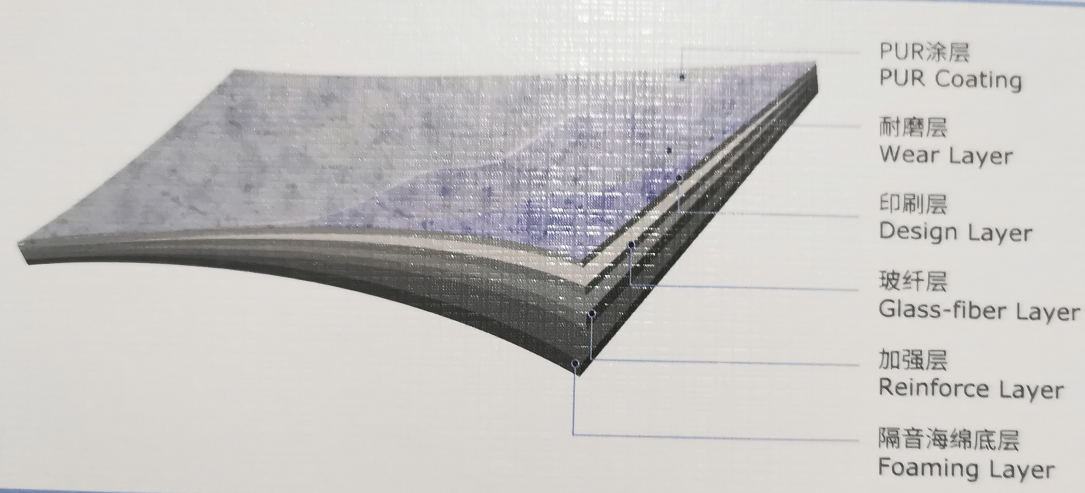 